WOW- Three Bedrooms, 2 Car Carport, 2 Storage Buildings for StartersThis home has everything a person could want in a home, fenced yard, huge carport, and three storage buildings, for starters.  Inside you'll find three bedrooms, two beautifully finished baths and a large, open living area with ceramic tile and carpeted floors throughout.  Of course, it has all of your appliances and connections for your washer/dryer.  Pets are limited to no more than two pets, no larger than 20 pounds each fully grown and a $300 per pet fee is required.  If you have any questions, please contact us at 254-698-4824, or you can visit our website at craftsmenproperties.com to see other vacancies and to download and submit a FREE APPLICATIONPAGE DOWN FOR MORE PICTURES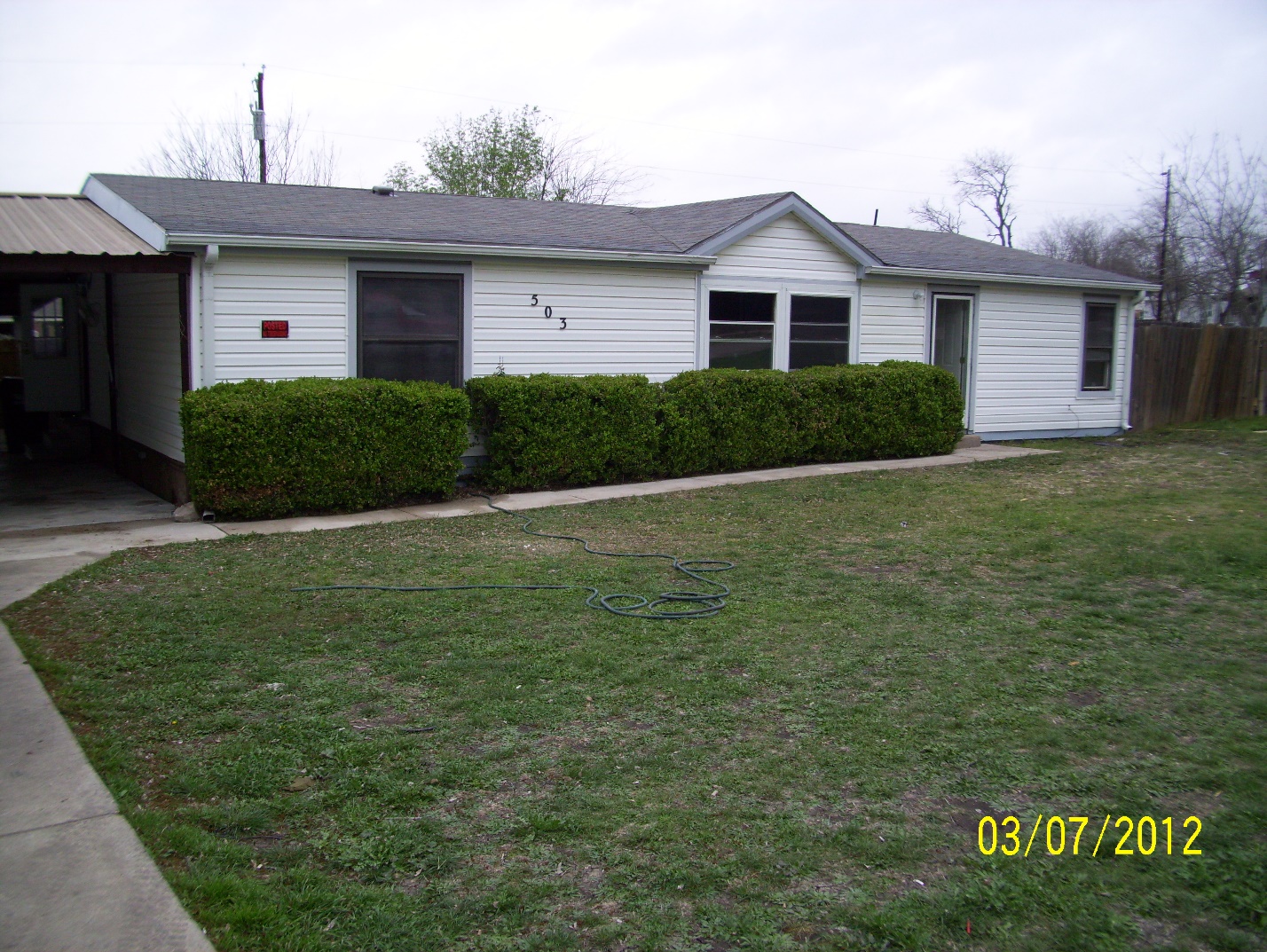 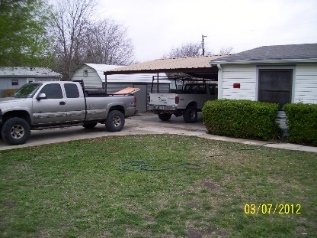 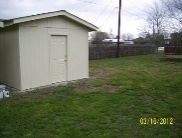 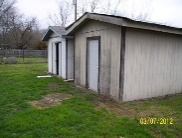 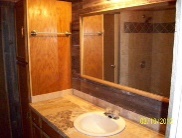 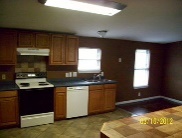 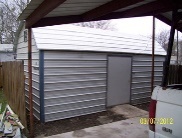 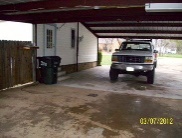 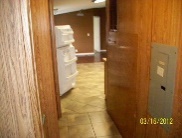 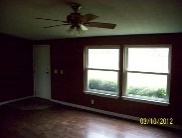 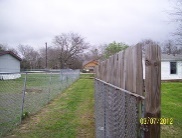 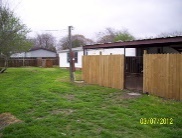 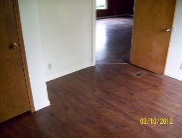 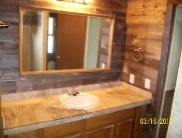 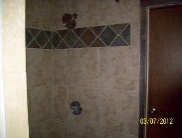 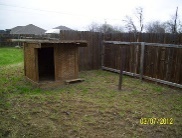 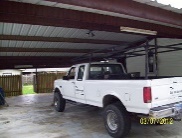 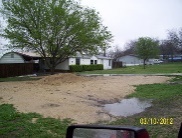 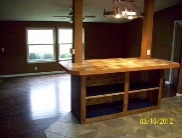 